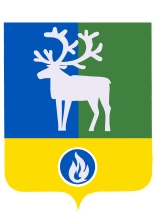 ХАНТЫ-МАНСИЙСКИЙ АВТОНОМНЫЙ ОКРУГ - ЮГРА               БЕЛОЯРСКИЙ РАЙОНГОРОДСКОЕ ПОСЕЛЕНИЕ БЕЛОЯРСКИЙСОВЕТ ДЕПУТАТОВ РЕШЕНИЕот 13 февраля 2020 года                                                                                                    № 7Об утверждении отчета о деятельности Совета депутатов городского поселения Белоярский в 2019 году В соответствии со статьей 45 устава  городского поселения Белоярский, Положением о порядке  осуществления контроля за исполнением органами местного самоуправления и должностными лицами местного самоуправления  городского поселения Белоярский полномочий по решению вопросов местного значения, утвержденным решением Совета  депутатов городского поселения Белоярский от 11 декабря 2007 года № 4                       «Об утверждении Положения о порядке осуществления контроля за исполнением органами  местного самоуправления и должностными лицами местного самоуправления городского поселения Белоярский полномочий по решению вопросов местного значения», Совет депутатов городского поселения Белоярский   р е ш и л :1. Утвердить прилагаемый отчет о деятельности Совета депутатов городского поселения Белоярский в 2019 году.2. Опубликовать настоящее решение в бюллетене «Официальный вестник городского поселения Белоярский».3.  Настоящее решение вступает в силу после его подписания.Глава городского поселения Белоярский                                                             Е.А. Пакулев                                           УТВЕРЖДЕН решением Совета депутатовгородского поселения Белоярскийот 13 февраля 2020 года № 7 О Т Ч Е То деятельности Совета депутатов городского поселения Белоярский в 2019 годуДеятельность Совета депутатов городского поселения Белоярский (далее – Совет депутатов) в 2019 году осуществлялась   в соответствии с уставом городского поселения Белоярский, Регламентом Совета депутатов, на основании плана работы Совета депутатов на 2019 год.          Основной формой работы Совета депутатов являются  заседания.  Все заседания Совета депутатов проходили в открытом формате при непосредственном участии  представителей прокуратуры города Белоярский, представителей средств массовой информации.  Советом депутатов в 2019 году проведено 8 заседаний, принят 48 муниципальных правовых актов в форме решений Совета депутатов, из них нормативно-правового характера - 34. В связи с изменениями в федеральном и региональном законодательстве значительное внимание было уделено приведению нормативных – правовых актов городского поселения Белоярский в соответствие с действующим законодательством. Среди рассмотренных на заседаниях Совета депутатов   вопросов наиболее значимыми  были:-   о внесении изменений в устав городского поселения Белоярский; - об утверждении бюджета городского поселения Белоярский на 2020 год                            и плановый период 2021 и 2022 годов.          Все принятые решения Совета депутатов, имеющие нормативный характер                        и затрагивающие права и свободы населения городского поселения Белоярский, а также решения Совета депутатов, вступающие в силу после официального опубликования,               были опубликованы в бюллетене «Официальный вестник городского поселения Белоярский»,  размещены на официальном сайте органов местного самоуправления городского поселения Белоярский в информационно-телекоммуникационной сети «Интернет». Решения Совета депутатов городского поселения Белоярский, подлежащие включению в регистр муниципальных нормативно - правовых актов Ханты-Мансийского автономного округа – Югры, в установленные сроки направлены в Управление государственной регистрации нормативных правовых актов Аппарата Губернатора Ханты-Мансийского автономного округа – Югры.В соответствии со статьей 28 Федерального закона от 6 октября 2003 года                                 № 131-ФЗ «Об общих принципах организации местного самоуправления в Российской Федерации», статьей 11 устава городского поселения Белоярский, в целях обеспечения участия жителей городского поселения Белоярский в обсуждении проектов муниципальных правовых актов городского поселения Белоярский по наиболее важным вопросам местного значения Советом депутатов городского поселения Белоярский                                 в 2019 году инициированы 2 процедуры публичных слушаний по следующим вопросам:-   «О бюджете городского  поселения Белоярский на 2020 год и плановый период 2021 и 2022 годов»;- «Об утверждении отчета об исполнении бюджета городского поселения Белоярский за 2019 год».В 2019 году, на основании ранее заключенного между Советом депутатов городского поселения Белоярский и Думой Белоярского района соглашения                                   о сотрудничестве, в целях обеспечения взаимодействия данных представительных органов при реализации собственных полномочий по решению вопросов местного значения, депутаты Совета депутатов принимали участие в заседаниях постоянных комиссий Думы Белоярского района и заседаниях Думы Белоярского района.В 2019 году депутатами на личных приемах граждан принято 86 человек,                                   в индивидуальном порядке рассмотрено 81 обращение граждан. Информация представлена на момент подготовки проекта решения на основании данных отчетов, представленных 12-ю депутатами.Депутаты изучили проблемные ситуации, содержащиеся в обращениях граждан, обеспечили рассмотрение данных обращений соответствующими органами местного самоуправления или должностными лицами местного самоуправления в соответствии с их компетенцией. Каждому заявителю в установленный срок был предоставлен ответ                         и оказана помощь в решении обозначенных проблем. Тематика обращений граждан: жилищные, вопросы трудоустройства, оказание социальной помощи, вопросы благоустройства и работы отдельных организаций в городе Белоярский.  В 2019 году по обращениям граждан депутатами проводились переговоры                          и консультации с руководителями органов администрации Белоярского района, руководителями организаций, предприятий и учреждений, осуществляющих свою деятельность в городе Белоярский, оказывалась индивидуальная помощь гражданам.  ________________